Publicado en Madrid el 10/09/2020 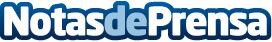 Rebellion apuesta por una experiencia social de pago con movimientos visibles entre usuariosLa fintech, pionera en proporcionar servicios de pago por móvil, da un paso más en la experiencia de usuario apostando por una nueva funcionalidad social en la que sus clientes pueden compartir sus experiencias de compra a través de una foto y una descripción. El neobanco español que ya cuenta con 180.000 usuarios, pronto ofrecerá la posibilidad de domiciliar gastos con el objetivo de hacer realidad una de las peticiones más demandadas entre sus clientes durante este añoDatos de contacto:Elena PolitCMO Rebellion Pay910570262Nota de prensa publicada en: https://www.notasdeprensa.es/rebellion-apuesta-por-una-experiencia-social Categorias: Finanzas Telecomunicaciones Emprendedores Dispositivos móviles http://www.notasdeprensa.es